PRILOGA 1  NACIONALNI LABORATORIJ ZA ZDRAVJE OKOLJE IN HRANO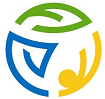          LABORATORIJ ZA JAVNO ZDRAVSTVENO VIROLOGIJONAVODILO ZA ODVZEM IN POŠILJANJE KUŽNINE OB sumU na okužbo z VIRUSOM AVIARNE INFLUENCE a(h5n8)Bris žrela in nosu ali nosno – žrelnega predela odvzamemo čim prej po pojavu bolezenskih znakov. Primerni vzorci so še: izpirek nosu, aspirat nosno-žrelnega prostora, vzorci spodnjih dihal odvzeti pri transtrahealni aspiraciji, bronhoalveolarni lavaži, biopsiji pljuč ter odvzeti vzorci tkiva pljuč ali sapnika po smrti bolnika.O namenu odvzema in pošiljanja kužnine za testiranje na virus aviarne influence A(H5N8)  PREDHODNO obvestimo Laboratorij za javnozdravstveno virologijo NLZOH na telefonsko številko 01 43 42 610 (7h do 15h in 01 4342 613 izven delovnega časa).Izpolnimo Spremni list za mikrobiološke preiskave ter dopišemo čim natančnejšo lokacijo verjetne okužbe ter opišemo vrsto stika (npr.: prijemanje mrtve race, delavec na farmi perutnine).  Ob odvzemu se zaščitimo z zaščitno masko in  rokavicami za enkratno uporabo.Za odvzem uporabimo suh sterilen bris in transportno gojišče za viruse. Izjemoma lahko bris transportiramo v 1 ml fiziološke raztopine. Če bomo vzorec dostavili v laboratorij v roku dveh ur, lahko ostane bris tudi suh. ŽRELO: S sterilno lopatico potisnemo jezik navzdol, da so tonzile (ali lože) in žrelo dobro vidni. S sterilnim suhim brisom močno pobrišemo zadnjo steno žrela, tonzile ali tonzilarne lože. Bris vrtimo in rahlo pritiskamo. Pazimo, da se ne dotaknemo sluznice lic ali jezika.NOS: Sterilni suhi bris (izjemoma pomočen v transportno gojišče) vstavimo približno 2 cm globoko v nosnico (pri majhnih otrocih 1 cm) in močno pobrišemo. Pazimo, da se ne dotaknemo kože in začetnega dela nosnice.Bris nato potopimo v gojišče v plastično epruvetko, s škarjami odrežemo ali odlomimo plastično palčko in dobro zapremo epruvetko.Na epruvetko napišemo ime in priimek bolnika ter označimo ali gre za bris nosa ali za bris žrela ali bris nazofarinksa (npr. BN, BŽ, BNF).Do transporta in med njim epruvetke z brisi shranimo pri + 4ºC. Če transport do laboratorija ni mogoč v 2-4 dneh, kužnine zamrznemo na -70°CVzorec dostavimo v : Laboratorij za javnozdravstven virologijo NLZOH Bohoričeva 15, 1000 Ljubljana Za vse dodatne informacije nas lahko pokličete na telefonsko številko: 01 4342 610 (7h do 15 h in 01 4342 613 izven delovnega časa). NACIONALNI LABORATORIJ ZA ZDRAVJE OKOLJE IN HRANO          LABORATORIJ ZA JAVNO ZDRAVSTVENO VIROLOGIJONACIONALNI PROGRAM SPREMLJANJA GRIPI PODOBNE BOLEZNI IN AKUTNIH RESPIRATORNIH INFEKTOV SPREMNI LIST ZA VIROLOŠKE PREISKAVEPRIIMEK IN IME:______________________________________________DATUM ROJSTVA:_____________________________________________SPOL:     M     /     ŽBIVALIŠČE:__________________________________________________DATUM ZAČETKA BOLEZENSKIH ZNAKOV:__________________________DATUM ODVZEMA KUŽNINE:_____________________________________OPOMBE:____________________________________________________ZDRAVNIK:______________________                        TEL.:____________________________ZDRAVSTVENA USTANOVA: ___________________________________________________Bris žreladaneBris nosudaneCEPLJEN proti gripidanejemal protivirusna zdraviladaneVročina nad 38.0oCdaneMrzlicadaneGlavoboldaneBolečine v mišicah/sklepihdanePekoč občutek v očehdaneIzcedek iz nosudaneBolečina v žreludaneBolečina v ušesudaneHripavostdaneKašeljdaneDriskadaneKonjuktivitisdaneVnetne spremembe v žreludaneVnet bobničdanePoki nad pljučidanePiski nad pljučidaneIzpuščaj po kožidane